FOR IMMEDIATE RELEASEJUNE 8, 2023ALEX WARREN RETURNS WITH “GIVE YOU LOVE”OFFICIAL VIDEO FOR POWERFUL NEW SINGLE COMING SOONLISTEN TO “GIVE YOU LOVE” HERE 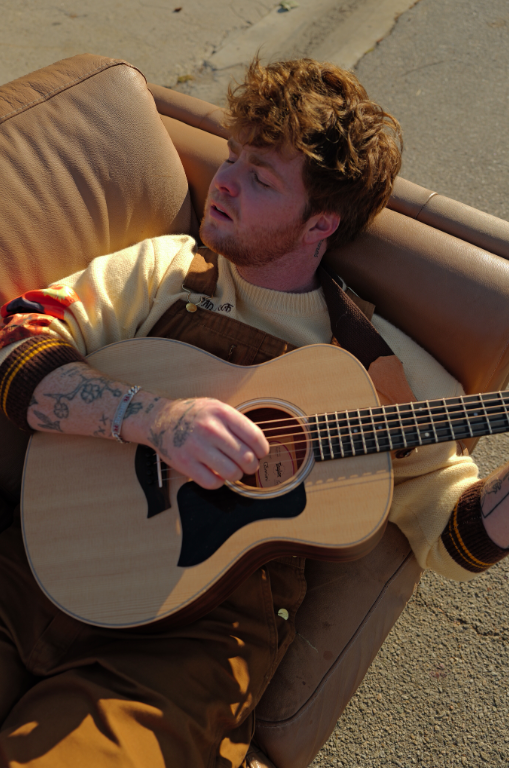 DOWNLOAD HI-RES PRESS PHOTOS + ARTWORK HERECREDIT: RYAN SIMMONS“Alex Warren's story is one you'll want to sit down for — and his music is everything and more.” – PEOPLE MAGAZINE Acclaimed singer-songwriter Alex Warren has released his vulnerable and powerful new single, “Give You Love.” The track – which sees the multi-talented singer-songwriter embracing commitment after a history of past trauma – has already proven a viral favorite with TikTok teasers earning more than 50M combined views thus far. Produced by Adam Yaron (with whom Warren recently collaborated on the heartfelt “Chasing Shadows”) and co-written by Warren, Yaron, and Nolan Sipe (who also co-wrote “Chasing Shadows”), “Give You Love” is inspired by Alex’s love story with his fiancée, Kouvr Annon.“‘Give You Love’ is about my struggles with trust,” says Alex. “In every relationship, I gave it my all and let people in just to get hurt each time. This record was a plea to my now-fiancée, hoping that when we met, what I felt was reciprocated and she wouldn't betray or throw away my love. This was me telling her that what I'd been through makes it difficult to fully let her in but at the same time, I still had hope this would be different, which it was.”“Give You Love” follows the breakout success of Warren’s deeply moving anthem, “Chasing Shadows,” now boasting over 33M worldwide streams to date, with a stripped back acoustic version streaming HERE. “Chasing Shadows” in turn followed the multi-talented singer-songwriter’s critically acclaimed label debut single, “Headlights,” which garnered 74M views on TikTok prior to release and has since earned nearly 12M streams worldwide along with high profile airplay on SiriusXM’s The Pulse. An official music video, based on Alex’s ongoing struggles with anxiety and depression, is streaming now HERE following its exclusive premiere via Rolling Stone. Named among PEOPLE’s list of “Talented Emerging Artists Making Their Mark,” Alex Warren is one of the most followed Gen Z celebrities on YouTube, Instagram and TikTok. From being homeless and sleeping in friends’ cars to now, Alex has shared his life with the internet for more than 11 years, building an online community of 25M+ cumulative followers. Known for his vulnerable pop melodies, passionate vocals, and lyrical candor, Alex released his first single, “One More I Love You,” in 2021, channeling his traumatic childhood experiences into a heart-wrenching musical debut. Since then, Alex independently released two more singles, “Screaming Underwater” and “Remember Me Happy”.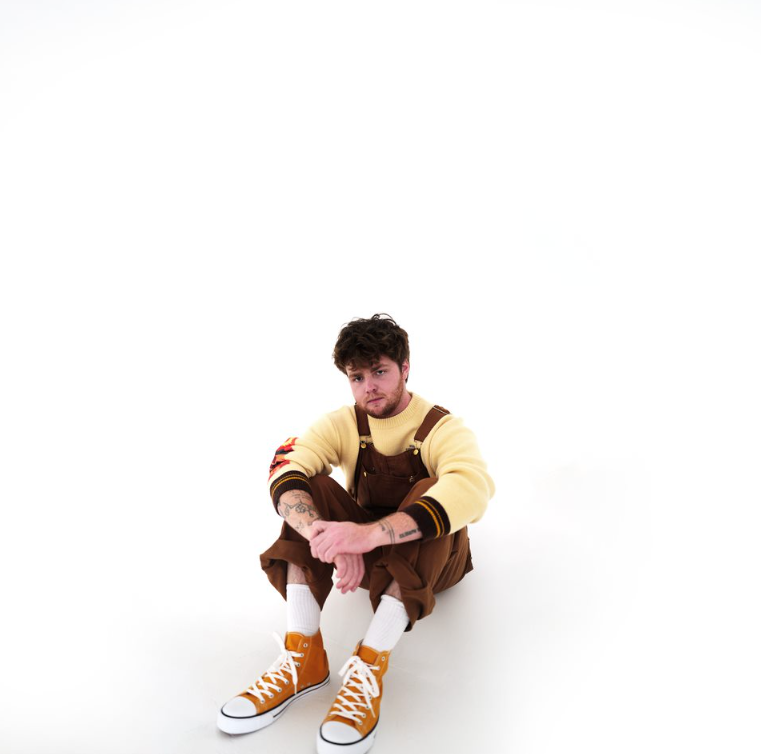 DOWNLOAD HI-RES PRESS PHOTOS + ARTWORK HERECREDIT: RYAN SIMMONSCONNECT WITH ALEX WARREN:  FACEBOOK | INSTAGRAM | SNAPCHAT | TIKTOK | TWITTER | YOUTUBE | PRESS ASSETS  CONTACT: ANDREW GEORGE | ANDREW.GEORGE@ATLANTICRECORDS.COM   